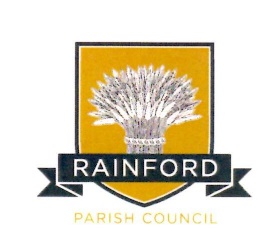 The following meetings will take place in May 2022:Finance, Planning & Administration CommitteeWednesday 11.05.2022 at 6.30pmANNUAL PARISH MEETINGMONDAY 16.05.2022 AT 6PMANNUAL MEETING OF THE PARISH COUNCILMONDAY 16.05.2022 AT 7PMFull Council Meeting Monday 25.04.2022All meetings are usually held in the Council Chamber at Rainford Village HallThe Press and Public are invited to attend.For further information, please contact the Clerk, Sally Powell: 01744 884709clerk@rainfordparishcouncil.gov.uk